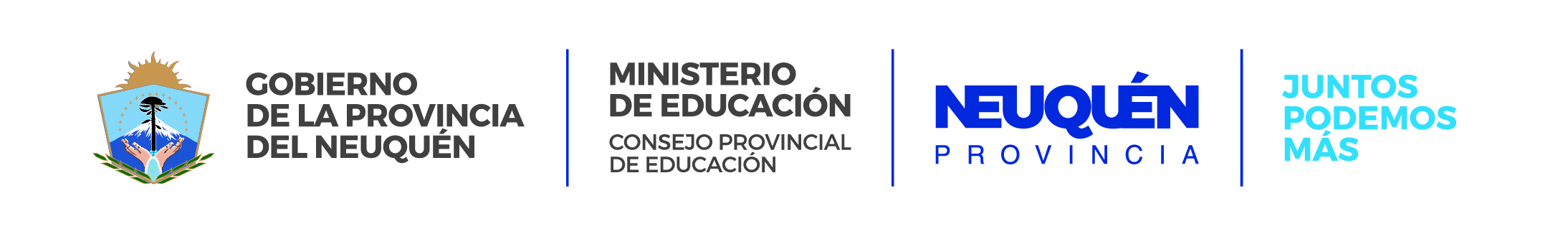 NEUQUEN,            de Noviembre de 2018.-NOTA MULTIPLE Nº ……… /18.Ref.: Exposición de Listado en período de reclamo.Al/a Director/a Escuela CabeceraCFP 8; 9; 15; 16; 19; 20; 24EPA 5; 8; 11; 14NUCLEAMIENTO 6C. P. E.La Junta de Clasificación Rama Adultos se dirige a Ud. a fin de remitirle los listados en periodo de reclamo de MC-MEP-HS CAT.-PAÑOL-PRECEPTOR – ECE (CEPI), en formato digital, correspondiente al período lectivo 2019.En caso de requerir en formato papel deberá solicitar el mismo en distrito de su jurisdicción quien está informado desde Nivel CentralPor lo mismo, solicitamos a Ud. arbitre los medios necesarios para que los docentes puedan realizar la consulta pertinente.Asimismo, propicie la difusión de los listados, fundamentalmente la fecha del período de reclamo (medios de comunicación). Para el reclamo de los listados deberá utilizar la nota modelo que se encuentra en la página Web.Hacemos saber a Ud., que los docentes podrán consultar los listados en la página web del Consejo Provincial de Educación – Junta de Clasificación Rama Adultos (http://www.neuquen.edu.ar/junta-de-clasificacion/rama-adultos/).PERIODO DE RECLAMOSe realizará desde el día 20 al 26 de noviembre de 2018.   Podrá efectuarse por nota enviada a través correo electrónico oficial  de la  Junta de Clasificación Rama Adultos con fecha de envió del correo electrónico no superior al 26 de noviembre de 2018.            Correo electrónico: jcra@neuquen.edu.arSin otro particular, saludamos a Ud., atentamente.